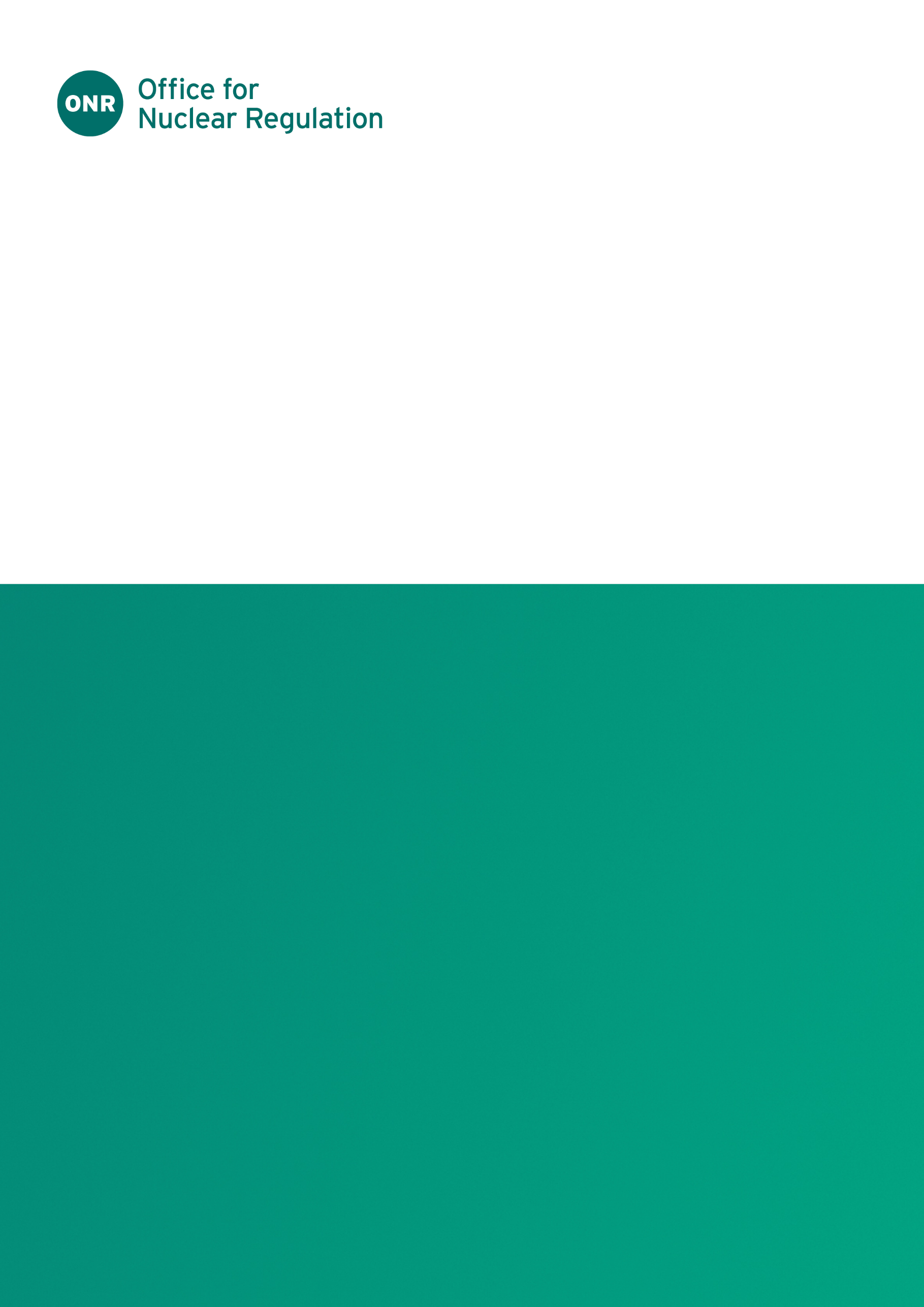 ONR Site Report - Report for period: 1 July – 31 December 2023Authored Nominated Site InspectorApproved by: Delivery Lead, DFW SubdivisionIssue No.: Publication Date: Jan-24ONR Record Ref. No.: 2024/212 ForewordThis report is issued as part of ONR's commitment to make information about inspection and regulatory activities relating to the above site available to the public. Reports are distributed to members for the Winfrith Site Stakeholder Group and are also available on the ONR website (http://www.onr.org.uk/llc/).Site inspectors from ONR usually attend Winfrith Site Stakeholder Group meetings where these reports are presented and will respond to any questions raised there. Any person wishing to inquire about matters covered by this report should contact ONR.Contents1.	Inspections	42.	Routine Matters	53.	Non-Routine Matters	74.	Regulatory Activity	85.	News from ONR	96.	Contacts	9InspectionsDate(s) of InspectionThe ONR site inspector made inspections on the following dates during the report period 1 July – 31 December 2023:18 October 202319 October 20236 December 2023 7 December 2023 Routine MattersInspections Inspections are undertaken as part of the process for monitoring compliance with: the conditions attached by ONR to the nuclear site licence granted under the Nuclear Installations Act 1965 (NIA65) (as amended); the Energy Act 2013the Health and Safety at Work etc Act 1974 (HSWA74); and regulations made under HSWA74, for example the Ionising Radiations Regulations 2017 (IRR17) and the Management of Health and Safety at Work Regulations 1999 (MHSWR99). The inspections entail monitoring the licensee’s actions on the site in relation to incidents, operations, maintenance, projects, modifications, safety case changes and any other matters that may affect safety. The licensee is required to make and implement adequate arrangements under the conditions attached to the licence in order to ensure legal compliance. Inspections seek to judge both the adequacy of these arrangements and their implementation.In this period, routine inspections of the Magnox Ltd Winfrith site covered the following: commissioning arrangements;staff training, qualifications and experience; management of operations including control and supervision; radioactive waste management; incidents on the site Members of the public, who would like further information on ONR’s inspection activities during the reporting period, can view site Intervention Reports at www.onr.org.uk/intervention-records on our website www.onr.org.uk. Should you have any queries regarding our inspection activities, please email contact@onr.gov.uk.Other WorkThroughout this reporting period, ONR’s nominated site safety inspector has held regular meetings with the Magnox Ltd Winfrith and Tradebe Inutec Ltd leadership team representatives to maintain situational awareness of matters related to nuclear safety. Engagement continues on the major projects across both licence sites. During the period the primary contractor for work on the steam-generating heavy water reactor (SGHWR) core segmentation project went into administration. ONR was content with the contingency arrangements and their implementation by Magnox Ltd Winfrith to ensure that operations on site were maintained safe. No significant issues were highlighted by ONR.ONR continues to engage with Magnox Ltd on the Winfrith End States Tactical Group (WESTG), keeping up to date on progress in relation to decommissioning and development of the site end state.  In October 2023 ONR attended the Winfrith Site Stakeholder Meeting.ONR notes the change of operating name from Magnox Ltd to Nuclear Restoration Services (NRS).  Until such time as the legal company name changes, ONR continues to refer to legal name of Magnox Ltd in this report.Non-Routine MattersLicensees are required to have arrangements to respond to non-routine matters and events. ONR inspectors judge the adequacy of the licensee’s response, including actions taken to implement any necessary improvements. During the reporting period two incidents were reported to ONR by Tradebe Inutec Ltd.  Both incidents were related to loss of primary containment of active effluents and in both cases the effluent was subsequently contained by engineered bunding systems specifically designed for such eventualities. ONR undertook preliminary enquiries and determined that the dutyholder had taken appropriate immediate mitigation measures and that formal ONR investigation was not required. There was no risk to members of the public. ONR currently awaits completion of the dutyholder’s investigation prior to determining the nature of any enforcement action.Regulatory ActivityONR may issue formal documents to ensure compliance with regulatory requirements. Under nuclear site licence conditions, ONR issues regulatory documents, which either permit an activity or require some form of action to be taken; these are usually collectively termed ‘Licence Instruments’ (LIs) but can take other forms. In addition, inspectors may take a range of enforcement actions, to include issuing an Enforcement Notice. No LIs, Enforcement Notices or Enforcement letters were issued during this period.News from ONRFor the latest news and information from ONR, please read and subscribe to our regular email newsletter ‘ONR News’ at www.onr.org.uk/onrnews.ContactsOffice for Nuclear RegulationRedgrave CourtMerton RoadBootleMerseysideL20 7HSwebsite: www.onr.org.ukemail: 	Contact@onr.gov.ukThis document is issued by ONR. For further information about ONR, or to report inconsistencies or inaccuracies in this publication please visit http://www.onr.org.uk/feedback.htm. If you wish to reuse this information visit www.onr.org.uk/copyright.htm for details. For published documents, the electronic copy on the ONR website remains the most current publicly available version and copying or printing renders this document uncontrolled.ONR Site Report – 